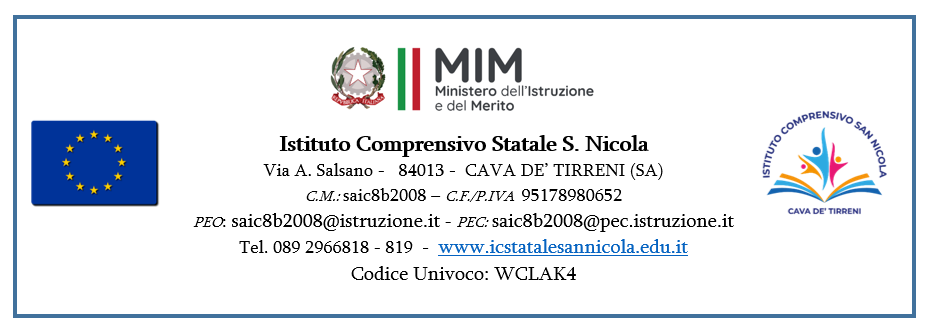 SCUOLA SECONDARIA I GRADOa.s. 20__/20__Alunno/a………………nato/a a……………………il…………frequentante la classe…………sez……..plesso………….RILEVAZIONE DEI LIVELLI DI APPRENDIMENTOnelle Dimensioni e nel ComportamentoPRIMO/SECONDO QUADRIMESTREN.B. : la griglia può essere adattata agli obiettivi del PEI da valutareData …………………………………………                                                         Il Dirigente scolastico Dott.ssa Raffaelina Trapanese        Firmato digitalmente ai sensi del D. Lgs. 82/2005 ss. mm. ii. e normativa connessaFirma del genitore   ……………………………………….DIMENSIONE DELLA RELAZIONE, DELL’INTERAZIONE E DELLA SOCIALIZZAZIONEDIMENSIONE DELLA RELAZIONE, DELL’INTERAZIONE E DELLA SOCIALIZZAZIONEOBIETTIVIVOTODIMENSIONE DELLA COMUNICAZIONE E DEL LINGUAGGIODIMENSIONE DELLA COMUNICAZIONE E DEL LINGUAGGIOOBIETTIVIVOTODIMENSIONE DELL’AUTONOMIA E DELL’ ORIENTAMENTODIMENSIONE DELL’AUTONOMIA E DELL’ ORIENTAMENTOOBIETTIVIVOTODIMENSIONE COGNITIVA, NEUROPSICOLOGICA E DELL’APPRENDIMENTODIMENSIONE COGNITIVA, NEUROPSICOLOGICA E DELL’APPRENDIMENTOOBIETTIVIVOTODISCIPLINA:  oppure AREA DISCIPLINARE: DISCIPLINA:  oppure AREA DISCIPLINARE: OBIETTIVIVOTOCOMPORTAMENTOCOMPORTAMENTOOBIETTIVIGIUDIZIORILEVAZIONE DEI PROGRESSI